แบบขอต่ออายุองค์กรผู้บริโภคคุณภาพ ขั้นพื้นฐาน	ข้าพเจ้า…………………………. แหน่ง ………………… องค์กรผู้บริโภค ชื่อ…………………… เป็นองค์กรผู้บริโภคคุณภาพ ขั้นพื้นฐาน ประจำปี ๒๕.......... มีความประสงค์ขอต่ออายุองค์กรผู้บริโภคคุณภาพ ขั้นพื้นฐาน ประจำปี ๒๕๖๔ โดยมีรายละเอียดดังต่อไปนี้
โปรดกรอกรายละเอียดทุกข้อข้อมูลองค์กรผู้บริโภค๑.๑ ชื่อ องค์กรผู้บริโภค ...........................................๑.๒ ที่อยู่ องค์กรผู้บริโภค 	เลขที่...............................................หมู่ที่.............ถนน...........................................................................เขต/ตำบล...............................................................แขวง/อำเภอ...........................................................จังหวัด............................................................. รหัสไปรษณีย์................................................................ โทรศัพท์............................................................โทรสาร ........................................................................๑.๓ รายชื่อคณะกรรมการขององค์กร	๑) ประธาน..............................................	๒) รองประธาน ....................................	๓) เลขานุการ .....................................	๔) เหรัญญิก ...................................๑.๔ ระยะเวลาที่องค์กรมีการดำเนินงานด้านคุ้มครองผู้บริโภค (นับจากวันจัดตั้งองค์กรถึงปัจจุบัน)    	 ..................................ปี .............................เดือน ๒. ข้อมูลผู้ประสานงาน๒.๑ ชื่อ ผู้ประสานงาน ...........................................๒.๒ ที่อยู่ ผู้ประสานงาน เลขที่................. หมู่ที่.............. ถนน...........................ตำบล/แขวง................อำเภอ/เขต.................. จังหวัด....................... รหัสไปรษณีย์..........................๒.๓ เบอร์โทรศัพท์ ............................ อีเมล์ ............................................๓. ขอรับการประเมินต่ออายุองค์กรผู้บริโภคคุณภาพประเภท๒.๑ องค์กรผู้บริโภคคุณภาพขั้นพื้นฐาน ที่ได้รับการขึ้นทะเบียนสถานะความเป็นองค์กรของผู้บริโภคแล้ว (อกผ. ๓)๒.๒ องค์กรผู้บริโภคคุณภาพขั้นพื้นฐาน ที่ยังไม่ได้รับการขึ้นทะเบียนสถานะความเป็นองค์กรของผู้บริโภคลงชื่อ...................................................................						(.........................................................................)						ตำแหน่ง............................................................						วัน/เดือน/ปี........................................................สำหรับเจ้าหน้าที่ หลักฐานประกอบการรับสมัคร สรุปผลการประเมินคุณสมบัติเบื้องต้น ส่งไฟล์แบบคำขอ และเอกสารหลักฐานตามหลักเกณฑ์การประเมินเป็นองค์กรผู้บริโภคคุณภาพขั้นพื้นฐานที่ลิงค์  https://qrgo.page.link/3zCgt  หรือ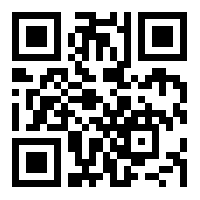 รายการหลักฐานครบถ้วนไม่ครบถ้วนหมายเหตุ๑.เอกสารรับรองการเป็นองค์กรผู้บริโภคคุณภาพ ขั้นพื้นฐาน๒. ใบรับรองขึ้นทะเบียนสถานะความเป็นองค์กรของผู้บริโภค  (อกผ. ๓) (กรณีรับการประเมินประเภทที่ ๒.๑)๓.รายงานผลการดำเนินงานที่ผ่านมา ในช่วงเวลา ๒ ปีก่อนต่ออายุ๔. แผนกิจกรรมในอนาคตอย่างน้อย ๑ ปี๕. ทะเบียนเอกสาร และ รายงานการประชุมกรรมการทีผ่านมาในช่วงเวลา ๒ ปีก่อนต่ออายุ (กรณีรับการประเมินประเภททื่ ๒.๒)๖. หลักฐานอื่น ๆ .................................................................................................................................................สามารถเข้ารับการประเมินได้ ไม่สามารถเข้ารับการประเมินเนื่องจากขาดเอกสาร ๑. .....................................................................๒........................................................................๓........................................................................ไม่สามารถเข้ารับการประเมินเนื่องจากขาดคุณสมบัติ ในด้าน ๑. .....................................................................๒........................................................................๓........................................................................